Unit 6 Lesson 3: Staying in Balance1 Hanging Around (Warm up)Images for Launch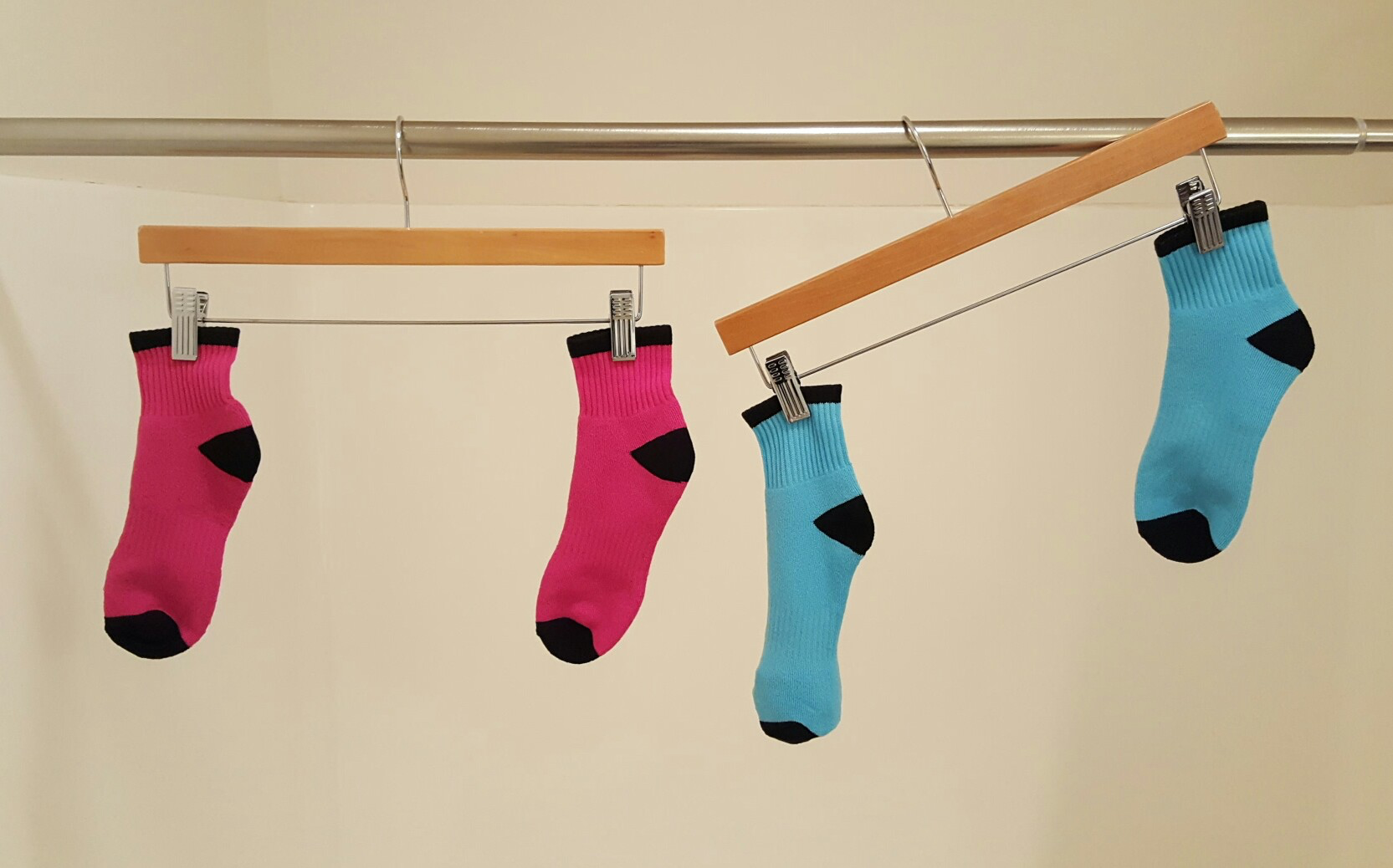 Student Task Statement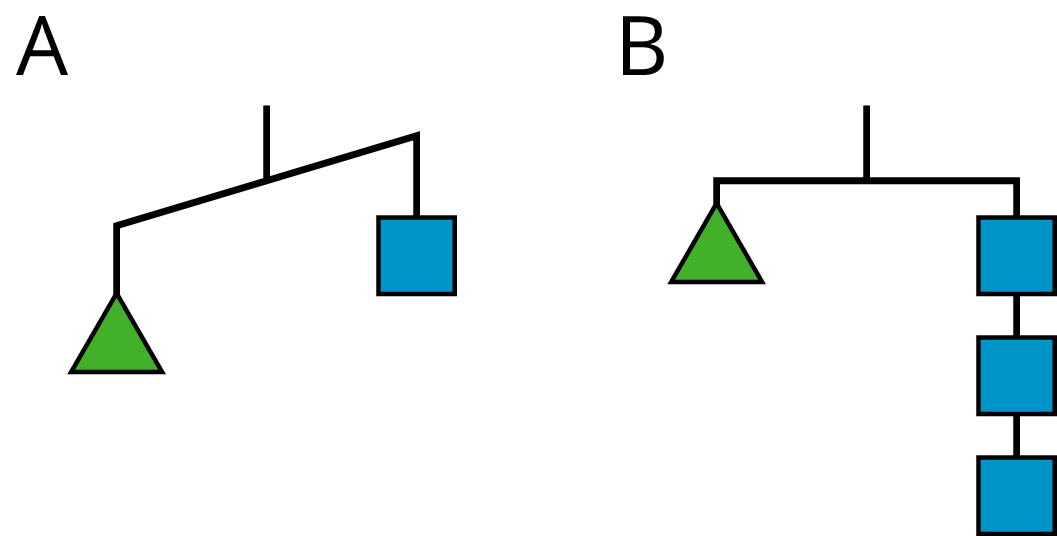 For diagram A, find:One thing that must be trueOne thing that could be true or falseOne thing that cannot possibly be trueFor diagram B, find:One thing that must be trueOne thing that could be true or falseOne thing that cannot possibly be true2 Match Equations and HangersStudent Task Statement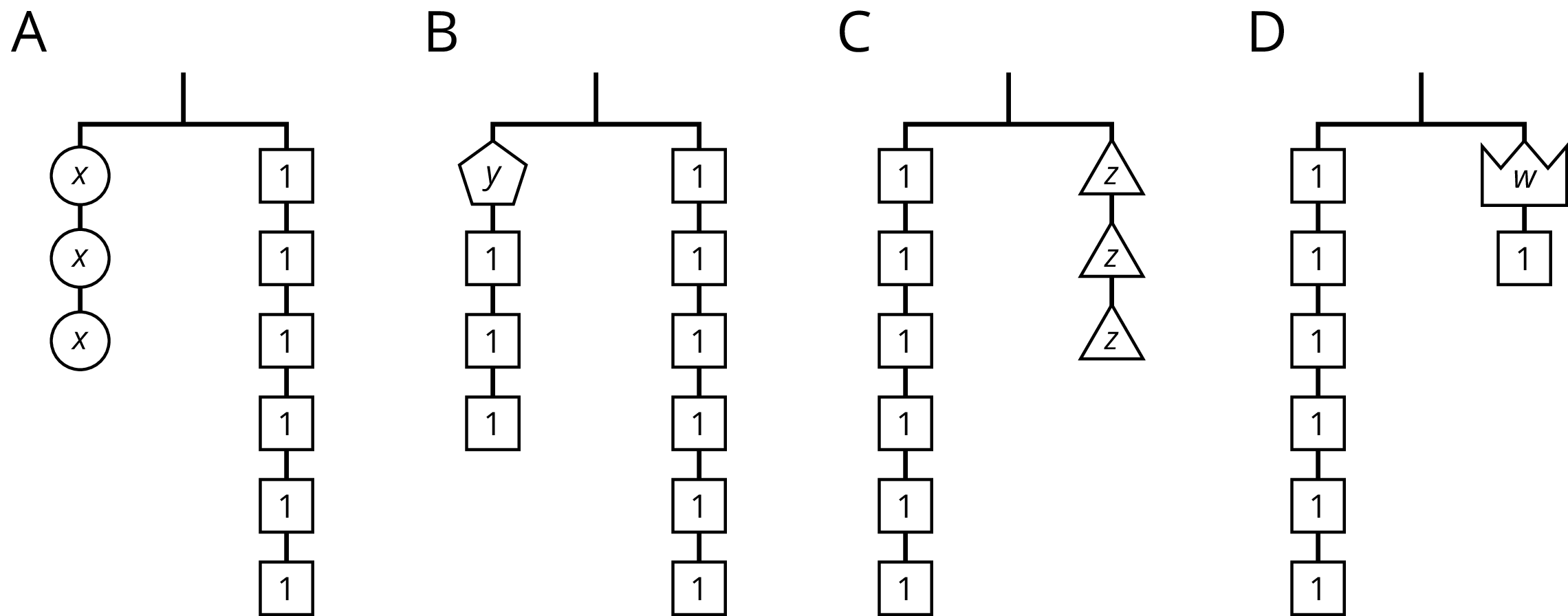 Match each hanger to an equation. Complete the equation by writing , , , or  in the empty box.​​Find a solution to each equation. Use the hangers to explain what each solution means.Activity Synthesis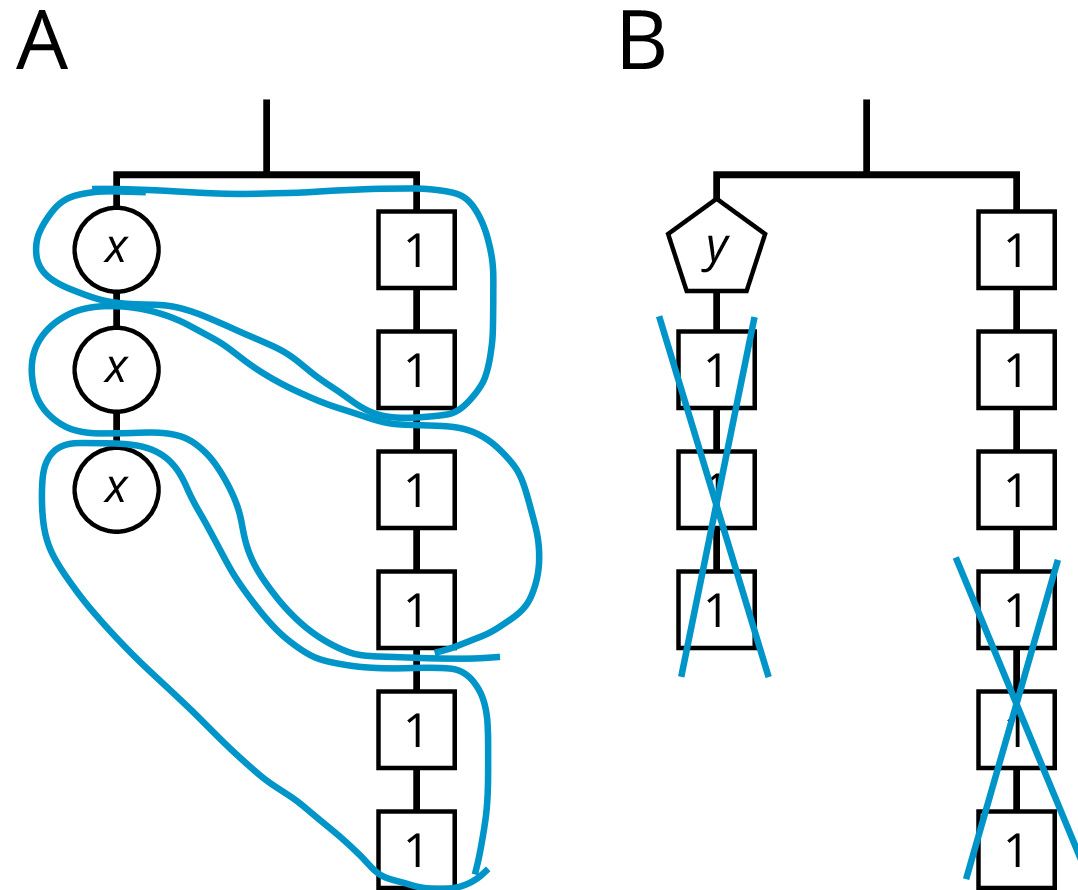 3 Connecting Diagrams to Equations and SolutionsStudent Task StatementHere are some balanced hangers. Each piece is labeled with its weight.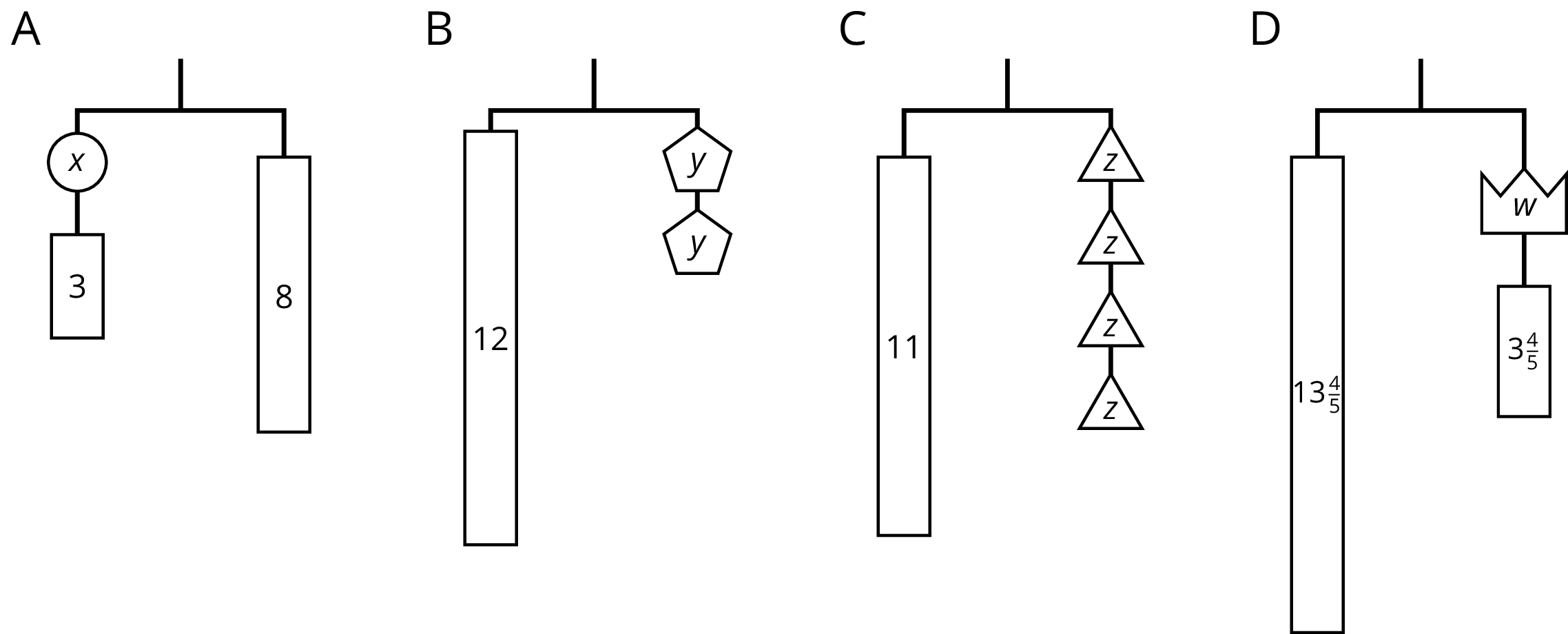 For each diagram:Write an equation.Explain how to reason with the diagram to find the weight of a piece with a letter.Explain how to reason with the equation to find the weight of a piece with a letter.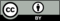 © CC BY Open Up Resources. Adaptations CC BY IM.